Acceso a la Información.El derecho humano de acceso a la información comprende la libertad de solicitar, investigar, difundir, buscar y recibir información, en nuestro país se fundamenta en el artículo 6° de la Constitución Política de los Estados Unidos Mexicanos. 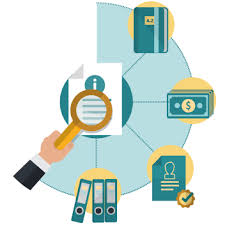 La información pública es toda es toda información que generen, posean o administren los sujetos obligados, como consecuencia del ejercicio de sus facultades o atribuciones, o el cumplimiento de sus obligaciones, sin importar su origen, utilización o el medio en el que se contenga o almacene; la cual está contenida en documentos, fotografías, grabaciones, soporte magnético, digital, sonoro, visual, electrónico, informático, holográfico o en cualquier otro elemento técnico existente o que surja con posterioridad.La información pública se clasifica en:I.  Información pública de libre acceso, que es la no considerada como protegida, cuyo acceso al público es permanente, libre, fácil, gratuito y expedito, y se divide en:a) Información pública fundamental, que es la información pública de libre acceso que debe publicarse y difundirse de manera universal, permanente, actualizada y, en el caso de la información electrónica, a través de formatos abiertos y accesibles para el ciudadano, por ministerio de ley, sin que se requiera solicitud de parte interesada.b) Información pública ordinaria, que es la información pública de libre acceso no considerada como fundamental.Procedimiento de Acceso a la Información. 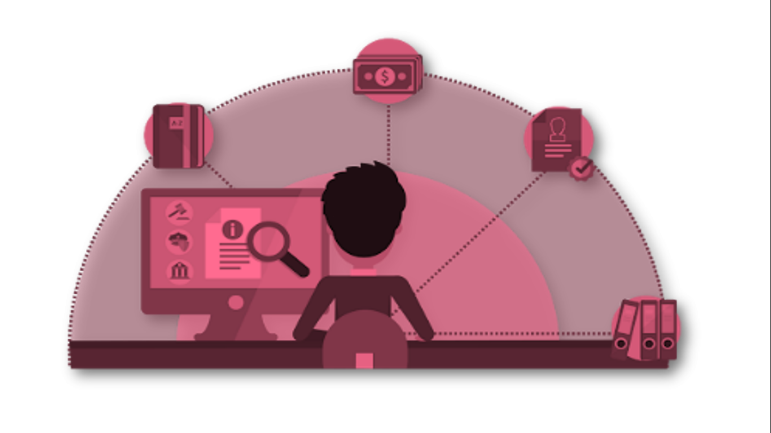 El procedimiento de acceso a la información consta de tres etapas: La presentación de la solicitudIntegración del expediente y respuesta sobre la procedencia de la solicitud de información; y Acceso a la información pública solicitada, en su caso.Toda persona por sí o por medio de representante legal, tiene derecho a presentar solicitud de acceso a la información, sin necesidad de sustentar justificación o motivación alguna. Se deberá brindar las facilidades necesarias a las personas con discapacidad o que hablen en lenguas indígenas.Requisitos de la solicitud de acceso a la información.Debe hacerse en términos respetuosos y contener cuando menos lo siguiente:Nombre del sujeto obligado al que se remite, en este caso, Ayuntamiento de San Pedro Tlaquepaque.Nombre del solicitante (opcional) o seudónimo, y personas autorizadas para recibir la información, en su caso.Domicilio, número de fax, correo electrónico o los estrados de la Unidad, para recibir notificaciones, eInformación solicitada, incluida la forma y medio de acceso de la mismaForma de presentación. 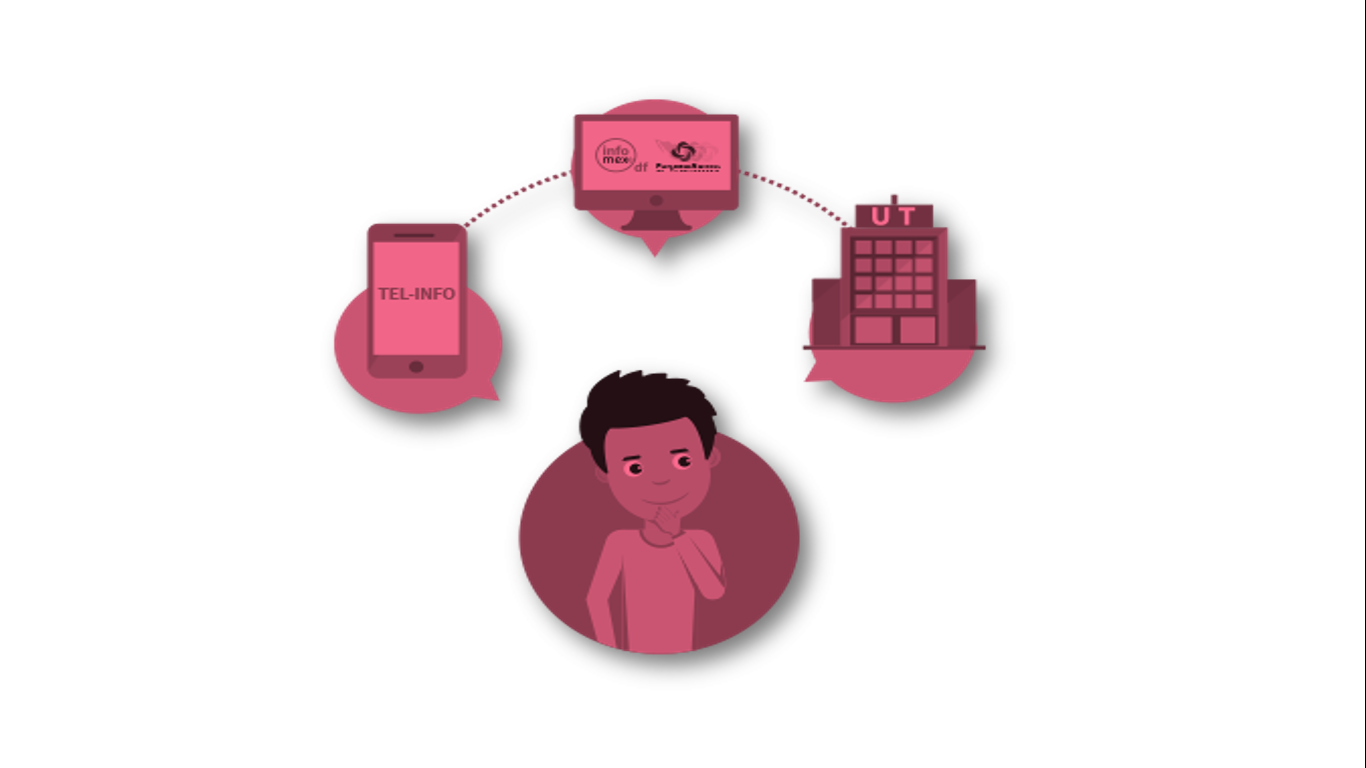 Vía telefónica, fax, correo, correo electrónico, telegrama, mensajería o por escrito.Por comparecencia personal ante la Unidad, donde podrá hacerlo al llenar un formato especial que se le proporcionará.Unidad de Transparencia.Calle independencia #58, Centro Histórico de San Pedro Tlaquepaque, Jalisco.Teléfonos: 3310576034 y 3338379034Correo electrónico: Tlaquepaque.transparencia@gmail.comHorario de atención: Lunes a viernes de 9:00 – 15:00 horas.No contamos con fax.En forma electrónica, a través de la Plataforma Nacional de Transparencia.Respuesta a la solicitud de acceso a la información.La unidad de transparencia debe dar respuesta y notificar al solicitante, dentro de los ocho días hábiles siguientes a la recepción de la solicitud, respecto a la existencia de la información y la procedencia de su acceso.Cuando la solicitud sea relativa a expedientes médicos o datos sobre la salud del solicitante, debe darse respuesta y notificarse al solicitante, dentro de los cuatro días hábiles siguientes a la recepción de la solicitud.Características y contenido de la respuesta.1. La respuesta de una solicitud de acceso a la información pública debe contener:Nombre del sujeto obligado correspondiente;Número de expediente de la solicitud;Datos de la solicitud;Motivación y fundamentación sobre el sentido de la resolución;Puntos resolutivos sobre la procedencia de la solicitud, incluidas las condiciones para el acceso entrega de la información, en su caso, yLugar, fecha, nombre y firma de quien resuelve.Sentido de la respuesta de acceso a la Información.1. La Unidad puede dar respuesta a una solicitud de acceso a la información pública en sentido: 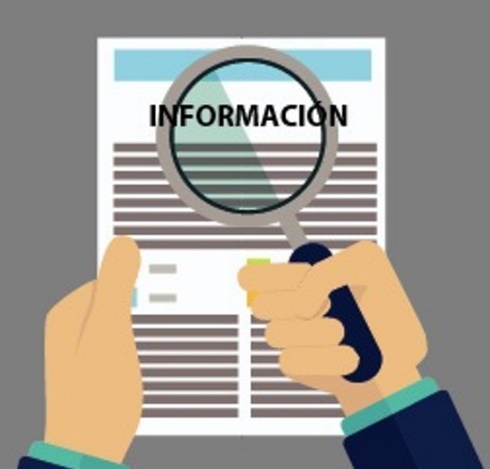 Afirmativo, cuando la totalidad de la información solicitada sí pueda ser entregada, sin importar los medios, formatos o procesamiento en que se solicitó;Afirmativo parcialmente, cuando parte de la información solicitada no pueda otorgarse por ser reservada o confidencial, o sea inexistente; oNegativo, cuando la información solicitada no pueda otorgarse por ser reservada, confidencial o inexistente.Medios de acceso a la información.El medio de acceso es la forma en que se pondrá la información a disposición del solicitante1. El acceso a la información pública puede hacerse mediante: 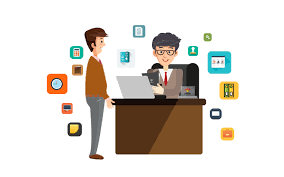 Consulta directa de documentos;Reproducción de documentos;Elaboración de informes específicos; oUna combinación de las anteriores.Cuando parte o toda la información solicitada ya esté disponible al público en medios impresos, tales como libros, compendios, trípticos, archivos públicos, formatos electrónicos disponibles en Internet o en cualquier otro medio, o sea información fundamental publicada vía internet, bastará con que así se señale en la respuesta y se precise la fuente, el lugar y la forma en que puede consultar, reproducir o adquirir dicha información.¿La información pública tiene un costo?Bajo el principio de Gratuidad del artículo 5°, párrafo III, de la Ley de Transparencia y Acceso a la Información Pública del Estado de Jalisco y sus Municipios, la búsqueda y acceso a la información es gratuita.La reproducción de documentos deberá cobrarse previo a la entrega de la información, por el monto del costo previsto en las leyes de ingresos correspondientes y vigentes de los sujetos obligados o los costos de recuperación de los materiales o medios en que se realice por los demás sujetos, expidiendo en forma gratuita las primeras veinte copias relativas a la información solicitada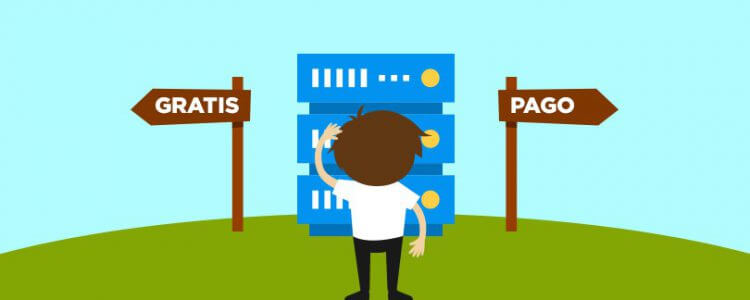 El sujeto obligado deberá determinarlo y notificarlo al solicitante dentro de los tres días hábiles siguientes a la respuesta de procedencia de la solicitud.Consulte la Ley de ingresos vigente en el siguiente enlace: https://transparencia.tlaquepaque.gob.mx/articulo8/ii/las-leyes-federales-y-estatales/ 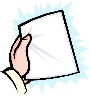 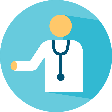 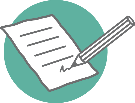 